Сумська міська радаVІІІ СКЛИКАННЯ V СЕСІЯРІШЕННЯвід 24 березня 2021 року № 640-МРм. СумиВраховуючи необхідність проведення інвентаризації земель прибудинкових територій багатоквартирних будинків, відповідно до статті 79-1 Земельного кодексу України, статей 35, 57 Закону України «Про землеустрій», пункту 7 розділу VII «Прикінцеві та перехідні положення» Закону України «Про Державний земельний кадастр», постанови Кабінету Міністрів України від 05.06.2019 № 476 «Про затвердження Порядку проведення інвентаризації земель та визнання такими, що втратили чинність, деяких постанов Кабінету Міністрів України», відповідно до протоколу засідання постійної комісії з питань архітектури, містобудування, регулювання земельних відносин, природокористування та екології Сумської міської ради від 19.01.2021 № 5, керуючись пунктом 34 частини першої статті 26 Закону України «Про місцеве самоврядування в Україні», Сумська міська рада  ВИРІШИЛА:1. Провести інвентаризацію земель прибудинкових територій багатоквартирних будинків згідно з додатком до цього рішення.2. Надати Департаменту забезпечення ресурсних платежів Сумської міської ради (40456009) дозвіл на розроблення технічної документації із землеустрою щодо інвентаризації земель, зазначених у пункті 1.Сумський міський голова						О.М. ЛисенкоВиконавець: Клименко Ю.М.Додатокдо рішення «Про інвентаризаціюземель прибудинкових територійбагатоквартирних будинків»                                     від 24 березня 2021 року № 640-МРПерелік об’єктів, стосовно яких проводиться інвентаризація земель прибудинкових територій багатоквартирних будинківСумський міський голова					          О.М. ЛисенкоВиконавець: Клименко Ю.М.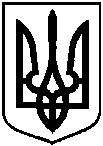 Про інвентаризацію земель прибудинкових територій багатоквартирних будинків№з/пАдреса121пр-т М.Лушпи, 142вул. Івана Сірка, 153вул. Івана Сірка, 174вул. Івана Сірка, 195вул. Івана Сірка, 216вул. Івана Сірка, 237вул. Івана Сірка, 258вул. Івана Сірка, 279вул. Івана Сірка, 2910вул. Івана Сірка, 3111пр-т М. Лушпи, 2012пр-т М. Лушпи, 20/113пр-т М. Лушпи, 2214вул. Інтернаціоналістів, 1015вул. Інтернаціоналістів, 1216вул. Інтернаціоналістів, 1417вул. Інтернаціоналістів, 2018вул. Інтернаціоналістів, 2219пр-т М. Лушпи, 920пр-т М. Лушпи, 1121вул. Івана Сірка, 722вул. Заливна, 123вул. Заливна, 1/124вул. Заливна, 1/225вул. Заливна, 1/326вул. Заливна, 527вул. Заливна, 728вул. Заливна, 929вул. Заливна, 1130вул. Інтернаціоналістів, 431вул. Інтернаціоналістів, 632вул. Інтернаціоналістів, 833пр-т М. Лушпи, 231234вул. Інтернаціоналістів, 1535вул. Інтернаціоналістів, 1736вул. Інтернаціоналістів, 2337вул. Інтернаціоналістів, 2538вул. Івана Сірка, 3339вул. Івана Сірка, 33/140вул. Івана Сірка, 3541вул. Івана Сірка, 3742вул. Івана Сірка, 4143вул. Івана Сірка, 4344вул. Івана Сірка, 4545вул. Героїв Крут, 3046пр-т М. Лушпи, 2447пр-т М. Лушпи, 2648пр-т М. Лушпи, 3049пр-т М. Лушпи, 3250пр-т М. Лушпи, 3851пр-т М. Лушпи, 4052пр-т М. Лушпи, 4253пр-т М. Лушпи, 4454пр-т М. Лушпи, 4855пр-т М. Лушпи, 5056пр-т М. Лушпи, 5257пр-т М. Лушпи, 43/158пр-т М. Лушпи, 43/259пр-т М. Лушпи, 2760пр-т М. Лушпи, 2961пр-т М. Лушпи, 3162пр-т М. Лушпи, 3363пр-т М. Лушпи, 3564вул. Заливна, 1365вул. Заливна, 13 а66вул. Заливна, 1567вул. Заливна, 1768вул. Заливна, 1969пр-т М. Лушпи, 3970пр-т М. Лушпи, 39/171пр-т М. Лушпи, 39/272пр-т М. Лушпи, 39-а73пр-т М. Лушпи, 39-б74пр-т М. Лушпи, 4775пр-т М. Лушпи, 4976пр-т М. Лушпи, 5177пр-т М. Лушпи, 5578пр-т М. Лушпи, 5779вул. Заливна, 271280вул. Заливна, 2981вул. Заливна, 3182вул. Заливна, 3383вул. Заливна, 3584вул. Героїв Крут, 485вул. Героїв Крут, 686вул. Героїв Крут, 887вул. Героїв Крут, 1088вул. Героїв Крут, 1289вул. Героїв Крут, 1490вул. Героїв Крут, 1691вул. Героїв Крут, 1892вул. Героїв Крут, 2093вул. Героїв Крут, 22